Документ предоставлен ООО «КонсультантПлюс Югра».Услуга оказывается в соответствии с регламентом Линии консультаций: http://consultantugra.ru/klientam/goryachaya-liniya/reglament-linii-konsultacij/
По вопросу: На балансе органа гос. власти (далее – Служба) имеются объекты недвижимого имущества, находящиеся вне места нахождения организации в 4 различных муниципальных образованиях автономного округа. Объектов недвижимости, налоговой базой по которым признается их кадастровая стоимость, на балансе Службы нет.Управлением ФНС ХМАО - Югры в течение 3 предыдущих лет согласовывалась возможность предоставления единой налоговой декларации по налогу на имущество организаций в Межрайонную ИФНС России № 1 по ХМАО – Югре по месту нахождения головной организации в городе Ханты-Мансийске, в том числе и в начале 2021 года было получено письмо о согласовании указанного порядка предоставления декларации. Однако на Уведомление о согласовании применения вышеуказанного порядка, направленное в январе 2022 года, УФНС ответило отказом, в связи с тем, что на территории МРИ ФНС №1 не зарегистрированы объекты недвижимости и необходимо направить новое Уведомление с указанием кода налогового органа, в котором имеются объекты недвижимости на территории округа. В итоге в 2022 году УФНС России по ХМАО – Югре была согласована возможность предоставления единой налоговой декларации по налогу на имущество организаций за налоговый период 2022 года в Межрайонную ИФНС России № 7 по ХМАО - Югре по месту нахождения части недвижимого имущества Службы, а именно в городе Нефтеюганске (фактически данному налоговому органу подведомственны несколько территорий муниципальных образований, т. е. несколько ОКТМО). На следующий 2023 год Службой также планируется согласование возможности предоставления единой налоговой декларации по налогу на имущество организаций за налоговый период 2022 года в Межрайонную ИФНС России № 7 по ХМАО – Югре.Согласно разъяснениям ФНС (письмо ФНС № БС-4-21/9840 от 24.05.2019 и № БС-4-28/13437 от 10.07.2019) об указании кодов ОКТМО в налоговой отчетности по налогу на имущество организаций, в налоговой отчетности необходимо указывать код ОКТМО той налоговой инспекции, через которую подается централизованная отчетность (при этом не разъясняется какой код ОКТМО необходимо указывать в реквизитах платежных документов при перечислении налога на имущество организаций). На основании изложенного, при условии согласования с УФНС предоставления единой налоговой декларации в МРИ ФНС №7 по ХМАО – Югре, верно ли будет указание в отчетности (Разделы № 1 и № 2 налоговой декларации по налогу на имущество организаций), а также в реквизитах платежных поручений при перечислении налога на имущество организаций кода ОКТМО, соответствующего территории муниципального образования, подведомственного налоговому органу по месту представления налоговой отчетности, то есть  (г. Нефтеюганск)? А не в разрезе кодов ОКТМО, на территории которых находятся объекты недвижимого имущества, которых у Службы 4.Сообщаем: Для поиска  информации по вопросу использовались ключевые слова в строке «быстрый поиск»:«налог на имущество/уплата»Полезные документы:Вопрос: Об уплате налога на имущество организаций, авансовых платежей и представлении декларации после подачи уведомления о порядке представления декларации.Ответ:МИНИСТЕРСТВО ФИНАНСОВ РОССИЙСКОЙ ФЕДЕРАЦИИФЕДЕРАЛЬНАЯ НАЛОГОВАЯ СЛУЖБАПИСЬМОот 28 февраля 2020 г. N БС-4-21/3396Федеральная налоговая служба рассмотрела обращение ПАО от 21.02.2020 о налоге на имущество организаций и рекомендует учитывать следующее.Согласно пункту 1.1 статьи 386 Налогового кодекса Российской Федерации (далее - Кодекс) налогоплательщик, состоящий на учете в нескольких налоговых органах по месту нахождения принадлежащих ему объектов недвижимого имущества, налоговая база по которым определяется как их среднегодовая стоимость, на территории субъекта Российской Федерации, вправе представлять налоговую декларацию по налогу на имущество организаций (далее - налог) в отношении всех таких объектов недвижимого имущества в один из указанных налоговых органов по своему выбору, уведомив об этом налоговый орган по субъекту Российской Федерации.Уведомление о порядке представления налоговой декларации в налоговый орган на территории субъекта Российской Федерации (далее - Уведомление) представляется ежегодно до 1 марта года, являющегося налоговым периодом, в котором применяется предусмотренный пунктом 1.1 статьи 386 Кодекса порядок представления налоговой декларации.Перечисленные положения статьи 386 Кодекса не применяются в случае, если законом субъекта Российской Федерации установлены нормативы отчислений от налога в местные бюджеты.В форме Уведомления, утвержденной приказом ФНС России от 19.06.2019 N ММВ-7-21/311@ (зарегистрирован Минюстом России 10.07.2019, регистрационный N 55201, вступил в силу с 01.01.2020), необходимо указывать налоговый период, в котором применяется предусмотренный пунктом 1.1 статьи 386 Кодекса порядок представления налоговой декларации.С учетом изложенного письмом ФНС России от 12.07.2019 N БС-4-21/13701 территориальным налоговым органам разъяснено, что при представлении Уведомления в период января - марта 2020 года порядок представления налоговой декларации, предусмотренный пунктом 1.1 статьи 386 Кодекса, может применяться в течение налогового периода 2020 года, соответственно, для представления налоговой декларации не позднее 30 марта 2020 года по итогам налогового периода 2019 года (абзац первый пункта 3 статьи 386 Кодекса), а также для представления налоговой декларации в течение 2020 года при прекращении организации путем ликвидации или реорганизации (пункт 3 статьи 55 Кодекса).Кроме того, исходя из нормы абзаца второго пункта 1.1 статьи 386 Кодекса о ежегодном представлении Уведомления до 1 марта года, являющегося налоговым периодом, в котором применяется предусмотренный пунктом 1.1 статьи 386 Кодекса порядок представления налоговой декларации, Уведомление, представленное в 2020 году с указанием в вышеотмеченной графе налогового периода 2020 года, не будет являться надлежащим основанием для представления налоговой декларации в 2021 году.В соответствии со статьей 386 Кодекса представление Уведомления в налоговый орган является условием для последующего представления налоговой декларации по налогу, а не уплаты налоговых платежей. При этом налог и авансовые платежи по налогу подлежат уплате налогоплательщиками в порядке и сроки, которые установлены законами субъектов Российской Федерации (пункт 1 статьи 383 Кодекса).Действительныйгосударственный советникРоссийской Федерации2 классаС.Л.БОНДАРЧУК28.02.2020Источник: {Вопрос: Об уплате налога на имущество организаций, авансовых платежей и представлении декларации после подачи уведомления о порядке представления декларации. (Письмо ФНС России от 28.02.2020 N БС-4-21/3396) {КонсультантПлюс}}Как учреждению заполнить платежные документы на уплату налога на имущество (авансовых платежей) и пеней по нимОглавление:1. Как учреждению заполнить платежные документы на уплату налога на имущество организаций по итогам года2. Как учреждению заполнить платежные документы на уплату авансовых платежей по налогу на имущество организаций3. Как учреждению заполнить платежные документы на уплату пеней по налогу на имущество организаций (авансовым платежам)1. Как учреждению заполнить платежные документы на уплату налога на имущество организаций по итогам годаПлатежные документы на уплату налога на имущество по итогам года в целом оформляйте так же, как и при уплате других налогов. Разница только в отдельных реквизитах, например, в КБК.Важно правильно заполнить соответствующий платежный документ. Если в нем будут допущены ошибки и налоговые органы не смогут правильно идентифицировать такой платеж, то это может повлечь за собой негативные последствия. В частности, за неуплату (несвоевременную уплату) налога в бюджет вам придется уплатить пени (ст. 75 НК РФ, п. 19 Постановления Пленума ВАС РФ от 30.07.2013 N 57).Рассмотрим особенности заполнения платежных документов при уплате налога на имущество на примере заявки на кассовый расход при перечислении средств с лицевого счета и платежного поручения - при перечислении средств с банковского счета (для автономного учреждения).1.1. Как учреждению заполнить заявку на кассовый расход для уплаты налога на имущество по итогам годаЗаявку на кассовый расход (ф. 0531801, 0531851, 0531860) для уплаты налога на имущество по итогам года заполняйте в том же порядке, что и при уплате других налогов. При этом укажите:в разд. 3 заявки (ф. 0531801), разд. 2 заявки (ф. 0531851), графах 4 - 9 разд. 2 заявки (ф. 0531860) - реквизиты налоговой инспекции, в которой вы состоите на учете по месту нахождения недвижимого имущества, с учетом Информации, приведенной в Приложении к Письму ФНС России от 08.10.2020 N КЧ-4-8/16504@ (п. 5 ст. 83, п. 3 ст. 383, ст. ст. 384, 385 НК РФ, Приложения N N 1, 2, 3 к Рекомендациям по заполнению распоряжений о совершении казначейских платежей);в реквизитах "Назначение платежа (примечание)" ("Назначение платежа") - текстовое пояснение, которое позволит максимально точно определить платеж. Например, "Налог на имущество организаций за 2022 г." (Приложения N N 1, 2, 3 к Рекомендациям по заполнению распоряжений о совершении казначейских платежей);в графе 2 разд. 4 заявки (ф. 0531801), графе 1 разд. 3 заявки (ф. 0531851), графе 2 разд. 1 заявки (ф. 0531860) - КБК, по которому должно осуществляться зачисление средств от уплаты налога на имущество (Приложения N N 1, 2, 3 к Рекомендациям по заполнению распоряжений о совершении казначейских платежей, Приложения N N 2, 3 к Приказу Минфина России от 08.06.2021 N 75н, Приложение N 3 к Приказу ФНС России от 29.12.2016 N ММВ-7-1/736@);в графе "Налоговый период" - значение показателя налогового периода в формате "ГД.00.ГГГГ", где "ГГГГ" - год, за который вы перечисляете налог. Например, "ГД.00.2022" (Приложения N N 1, 2, 3 к Рекомендациям по заполнению распоряжений о совершении казначейских платежей, п. 8 Приложения N 2 к Приказу Минфина России от 12.11.2013 N 107н);в графе 3 разд. 5 заявки (ф. 0531801), графе 1 разд. 1 заявки (ф. 0531851), графе 1 разд. 1 заявки (ф. 0531860) - действующий код по БК, по которому должны быть произведены расходы на уплату налога на имущество, с учетом типа вашего учреждения (Приложения N N 1, 2, 3 к Рекомендациям по заполнению распоряжений о совершении казначейских платежей). В структуре этого кода в составе КВР укажите "851"....2. Как учреждению заполнить платежные документы на уплату авансовых платежей по налогу на имущество организацийПлатежные документы на уплату авансовых платежей по налогу на имущество заполняйте в целом так же, как и при уплате самого налога. Разница только в заполнении отдельных реквизитов.Важно правильно заполнить соответствующий платежный документ. Если в нем будут допущены ошибки и налоговые органы не смогут правильно идентифицировать платеж, то это может повлечь за собой негативные последствия. В частности, за неуплату (несвоевременную уплату) авансовых платежей по налогу на имущество в бюджет вам придется уплатить пени (п. 3 ст. 58, ст. 75 НК РФ, п. 19 Постановления Пленума ВАС РФ от 30.07.2013 N 57).Рассмотрим особенности заполнения платежных документов при уплате авансовых платежей на примере заявки на кассовый расход при перечислении средств с лицевого счета и платежного поручения - при перечислении с банковского счета (для автономного учреждения).2.1. Как учреждению заполнить заявку на кассовый расход для уплаты авансовых платежей по налогу на имуществоЗаявку на кассовый расход (ф. 0531801, 0531851, 0531860) для уплаты авансовых платежей по налогу на имущество заполняйте так же, как и на уплату самого налога. Разница только в заполнении следующих полей:в реквизитах "Назначение платежа (примечание)" ("Назначение платежа") укажите текстовое пояснение, позволяющее максимально точно идентифицировать платеж. В этом случае достаточно указать, что это именно авансовый платеж по налогу, название самого налога и период, за который его перечисляете. Например, "Авансовый платеж по налогу на имущество организаций за III квартал 2022 г. (по итогам 9 месяцев)" (Приложения N N 1, 2, 3 к Рекомендациям по заполнению распоряжений о совершении казначейских платежей);в графе "Налоговый период" укажите период, за который перечисляете авансовый платеж, в формате "КВ.NN.ГГГГ", где (Приложения N N 1, 2, 3 к Рекомендациям по заполнению распоряжений о совершении казначейских платежей, п. 8 Приложения N 2 к Приказу Минфина России от 12.11.2013 N 107н):"КВ" - код квартального платежа, поскольку аванс по налогу на имущество вы платите ежеквартально по итогам каждого отчетного периода (квартала, полугодия и 9 месяцев);"NN" - номер квартала (01, 02, 03);"ГГГГ" - год, за который осуществляете авансовый платеж.Например, при перечислении авансового платежа по налогу на имущество за III квартал 2022 г. укажите: "КВ.03.2022";в графе 7 разд. 4 заявки (ф. 0531801), графе 6 разд. 3 заявки (ф. 0531851), графе 14 разд. 2 заявки (ф. 0531860) укажите значение "0", так как расчеты по авансовым платежам по налогу на имущество организаций представлять не нужно (Приложения N N 1, 2, 3 к Рекомендациям по заполнению распоряжений о совершении казначейских платежей, п. п. 4, 10 Приложения N 2 к Приказу Минфина России от 12.11.2013 N 107н).…3. Как учреждению заполнить платежные документы на уплату пеней по налогу на имущество организаций (авансовым платежам)Для уплаты пеней по налогу на имущество (авансовым платежам) оформите отдельный платежный документ. Заполняйте его так же, как на уплату пеней по другим налогам, но с учетом особенностей заполнения отдельных реквизитов (например, при указании КБК).Рассмотрим особенности заполнения платежных документов при уплате пеней по налогу на имущество (авансовым платежам) на примере заявки на кассовый расход при перечислении средств с лицевого счета и платежного поручения - при перечислении с банковского счета (для автономного учреждения).3.1. Как учреждению заполнить заявку на кассовый расход для уплаты пеней по налогу на имущество (авансовым платежам)При оформлении заявки на кассовый расход (ф. 0531801, 0531851) для уплаты пеней по налогу на имущество (авансовым платежам) обратите внимание на заполнение следующих реквизитов:в реквизитах "Назначение платежа (примечание)" ("Назначение платежа") укажите информацию (пояснение), которая позволит максимально точно определить платеж. Как правило, достаточно указать, что вы платите пени по налогу на имущество (авансовому платежу по налогу на имущество), а также период, за который они начислены, или реквизиты требования инспекции (решения по налоговой проверке). Например, "Пени за несвоевременную уплату налога на имущество организаций по итогам 2021 г." или "Пени по налогу на имущество организаций по требованию ИФНС России N 27 по г. Москве от 12.07.2022 N 131/07-Т". При этом количество символов в этом поле не должно быть больше 210 (Приложение N 1 к Порядку казначейского обслуживания, утвержденному Приказом Казначейства России от 14.05.2020 N 21н, Приложения N N 1, 2 к Рекомендациям по заполнению распоряжений о совершении казначейских платежей);в графе 2 разд. 4 заявки (ф. 0531801), графе 1 разд. 3 заявки (ф. 0531851) укажите КБК для уплаты пеней по налогу на имущество организаций (авансовым платежам). Он отличается от КБК для уплаты самого налога (авансовых платежей) только кодом группы подвида доходов бюджетов "2100" в 14 - 17-м разрядах (Приложения N N 1, 2 к Рекомендациям по заполнению распоряжений о совершении казначейских платежей, Приложения N N 2, 3 к Приказу Минфина России от 08.06.2021 N 75н, Приложение N 3 к Приказу ФНС России от 29.12.2016 N ММВ-7-1/736@);в графе 3 разд. 5 заявки (ф. 0531801), графе 1 разд. 1 заявки (ф. 0531851) - действующий код по БК, по которому должны быть произведены расходы на уплату пеней по налогу на имущество (авансовым платежам), с учетом типа вашего учреждения (Приложения N N 1, 2 к Рекомендациям по заполнению распоряжений о совершении казначейских платежей). В структуре этого кода в составе КВР укажите "853".Отдельные реквизиты заполняйте в зависимости от того, по какому основанию вы уплачиваете пени: добровольно, по требованию инспекции или по акту налоговой проверки.Остальные графы (поля) заполняйте в общем порядке.…Источник:  Готовое решение: Как учреждению заполнить платежные документы на уплату налога на имущество (авансовых платежей) и пеней по ним (КонсультантПлюс, 2022) {КонсультантПлюс}Актуально на 21.03.2022Налоговый кодекс РФ не предусматривает возможности централизованной уплаты налога даже при подаче единой декларации.В связи с этим уплачивать налог по единой декларации нужно в общем порядке - по месту нахождения имущества (п. п. 3, 6 ст. 383, ст. ст. 384, 385 НК РФ, Письма ФНС России от 28.02.2020 N БС-4-21/3396, от 18.12.2019 N БС-4-21/26084@ (приведено в п. 4 Приложения к Письму от 12.02.2020 N БС-4-21/2240@)).Уплата налога в одну инспекцию может привести к спору с налоговым органом.3.1. Возможна ли централизованная уплата налога на имущество за филиалы организацииНалоговый кодекс РФ не предусматривает возможность централизованной уплаты налога на имущество за филиалы, так же как и в иных ситуациях.Уплачивайте налог на имущество за филиалы в общем порядке независимо от подачи единой декларации.Вы также можете уточнить этот вопрос в вашей инспекции.3.2. Порядок согласования централизованной уплаты налога на имущество организацийВ настоящее время такой порядок не установлен, так как не предусмотрена возможность централизованной уплаты налога на имущество организаций.При этом у вас есть право при соблюдении определенных условий представлять единую декларацию по налогу на имущество.Для этого вам нужно подать уведомление о порядке представления деклараций по налогу на имущество организаций.Источник: Готовое решение: Подача единой декларации и централизованная уплата налога на имущество организаций (КонсультантПлюс, 2022) {КонсультантПлюс}Как заполнить декларацию по налогу на имущество организацийЗаполнять декларацию рекомендуем в следующей последовательности:титульный лист;разд. 3;разд. 2;разд. 2.1;разд. 1;разд. 4 (если нужно).Правильность заполнения декларации можно проверить с помощью контрольных соотношений, приведенных в Письме ФНС России от 30.09.2020 N БС-4-21/15947@.…7.3. Заполнение разд. 2Одна декларация может включать несколько разд. 2. Чаще всего это происходит в таких случаях:в одной декларации отражаются суммы налога с разными кодами по ОКТМО;объекты имеют разные коды вида имущества;имущество облагается по разным ставкам;применяются сразу несколько льгот по налогу на имущество.Код по ОКТМО указывается в строке 010 (пп. 3 п. 5.3 Порядка заполнения декларации по налогу на имущество организаций).…
7.5. Заполнение разд. 1…Код по ОКТМО и КБК указывается в строках 010 и 020 соответственно.Источник: Готовое решение: Порядок заполнения декларации по налогу на имущество организаций за 2021 г. (КонсультантПлюс, 2022) {КонсультантПлюс}Если у вас на территории одного субъекта РФ имеется несколько объектов недвижимости, налог по которым вы рассчитываете по среднегодовой стоимости и по месту нахождения которых вы стоите на учете в разных инспекциях, сдавать декларацию можно по всем объектам в одну инспекцию по вашему выбору. Об этом решении нужно уведомить налоговый орган по субъекту РФ (п. 1.1 ст. 386 НК РФ). Уведомление по общему правилу рассмотрят в течение 30 дней с момента получения.Если для сдачи единой декларации вы выбрали инспекцию, в которой вы не состоите на учете по месту нахождения недвижимости, применять данный порядок подачи декларации нельзя. Это относится и к ситуации, когда для подачи единой декларации вы выбрали (и, соответственно, указали в уведомлении) инспекцию, в которой состоите на учете по основаниям, отличным от постановки на учет по месту нахождения недвижимого имущества (Письмо ФНС от 31.01.2020 N БС-4-21/1544@ (приведено в Рекомендациях, направленных Письмом ФНС от 12.02.2020 N БС-4-21/2240@)).Если есть причины, по которым вы не вправе представлять единую декларацию (например, вы подали уведомление в инспекцию, в которой не состоите на учете по месту нахождения недвижимости), налоговый орган направит вам сообщение с указанием этих причин.Сроки уплаты налога за год и авансовых платежей установлены региональным законом. Уточните сроки для вашего региона на сайте ФНС - http://www.nalog.ru/rn77/service/tax/.В платежном поручении в поле "Получатель" укажите УФК и ИФНС по месту уплаты налога. Код ОКТМО по месту нахождения имущества узнайте на сайте ФНС - http://nalog.ru/rn77/service/oktmo/.Источник: {Типовая ситуация: Налог на имущество: уплата и отчетность (для бюджетной организации) (Издательство "Главная книга", 2022) {КонсультантПлюс}}Платежные документы на уплату налога на имущество по итогам года в целом оформляйте так же, как и при уплате других налогов. Разница только в отдельных реквизитах, например, в КБК.Источник: Готовое решение: Как учреждению заполнить платежные документы на уплату налога на имущество (авансовых платежей) и пеней по ним (КонсультантПлюс, 2022) {КонсультантПлюс}
код по ОКТМО.В графе "Код по ОКТМО" укажите 8-значный код, присвоенный территории муниципального образования, на которой мобилизуются средства от уплаты налога, в соответствии с Общероссийским классификатором территорий муниципальных образований (п. 6 Приложения N 2 к Приказу Минфина России от 12.11.2013 N 107н, Рекомендации по заполнению распоряжений о совершении казначейских платежей).Код ОКТМО можно узнать на официальном сайте налоговой службы (https://www.nalog.ru/rn77/service/oktmo/) или непосредственно в самой инспекции по месту учета вашего учреждения;…
В поле 105 "ОКТМО" в платежном поручении на уплату налогов укажите 8-значный код, присвоенный территории муниципального образования, на которой мобилизуются средства от уплаты налога, в соответствии с Общероссийским классификатором территорий муниципальных образований. Для текущих платежей укажите ОКТМО из налоговой декларации или расчета.Код ОКТМО можно узнать на официальном сайте налоговой службы (https://www.nalog.ru/rn77/service/oktmo/) или непосредственно в самой инспекции по месту учета вашего учреждения.Источник:  Готовое решение: Как учреждению заполнить платежные документы на уплату налогов (КонсультантПлюс, 2022) {КонсультантПлюс}КонсультантПлюс | Готовое решение | Актуально на 18.03.2022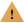 В ст. ст. 45, 45.1, 78, 79 НК РФ вносятся изменения. Часть первая Налогового кодекса РФ дополнена ст. 45-2. См. Федеральный закон от 29.11.2021 N 379-ФЗ. Данные изменения будут учтены в материале при его актуализации.Для уплаты налога на имущество (авансовых платежей) и пеней по ним важно правильно оформить соответствующий платежный документ в зависимости от того, каким участником системы казначейских платежей вы являетесь (прямым или косвенным), и с учетом счета, с которого перечисляете платеж.Платежные документы на уплату налога на имущество за год и авансовых платежей оформляйте в целом так же, как и при уплате других налогов, но с учетом особенностей заполнения некоторых полей (граф).При заполнении платежных документов на уплату пеней по налогу (авансовым платежам) учтите особенности заполнения отдельных реквизитов, например, при указании КБК.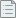 Образец заполнения учреждением сводной заявки на кассовый расход на перечисление налога на имущество (ф. 0531860)